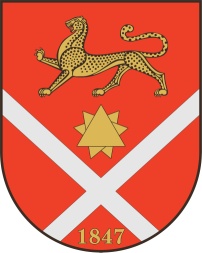 ПОСТАНОВЛЕНИЕ  № 571г. Беслан  	     		                           	                                                   26.11.2015 г.В соответствии с Федеральным законом от 27.07.2010 № 210-ФЗ «Об организации предоставления государственных и муниципальных услуг», постановлением АМС г. Беслана от  26.12.2011 г. № 57  «Об утверждении Порядка разработки административных регламентов предоставления муниципальных услуг» ПОСТАНОВЛЯЮ:1.Утвердить прилагаемый административный регламент предоставления муниципальной услуги «Заключение договора о развитии застроенной территории».2. Настоящее постановление подлежит опубликованию (обнародованию) и размещению  на официальном сайте АМС г. Беслана. 3. Контроль за исполнением настоящего постановления возложить на заместителя главы АМС г. Беслана Н.К. Караеву Глава администрации  местного самоуправления 	Бесланского городского поселения                                   	     Г.А. ХаутовПриложение к постановлению администрации местного самоуправленияБесланского городского поселения№ 571  от 26.11.2015 г.Административный регламент«Заключение договора о развитии застроенной территории»Раздел 1. Общие положения 	1. Предметом регулирования Административного регламента исполнения муниципальной функции "Заключение договора о развитии застроенной территории» (далее - Административный регламент) является порядок исполнения муниципальной функции "Заключение договора о развитии застроенной территории»  (далее - муниципальная функция), в том числе состав, последовательность и сроки выполнения административных процедур, требования к порядку их выполнения, порядок взаимодействия с физическими лицами, зарегистрированными в качестве индивидуальных предпринимателей, и юридическими лицами, органами государственной власти, а также учреждениями и организациями при исполнении муниципальной функции, формы контроля за исполнением Административного регламента, досудебный (внесудебный) порядок обжалования решений и действий (бездействия) органа, исполняющего муниципальную функцию, должностных лиц и муниципальных служащих администрации местного самоуправления Бесланского городского поселения (далее- администрация). 2. Развитие застроенной территории - это осуществляемая лицом, с которым администрация  по результатам проведенного аукциона заключен договор о развитии застроенной территории, деятельность, включающая в себя, в том числе подготовку документации по планировке территории, предоставление жилых помещений в целях расселения жителей аварийных жилых домов, уплату выкупной цены за изымаемые жилые помещения в аварийных домах и за земельные участки, а также осуществление строительства, в том числе строительства и (или) реконструкции объектов инженерной, социальной и коммунально-бытовой инфраструктур. Договор о развитии застроенной территории, заключается с юридическим лицом или физическим лицом, зарегистрированным в качестве индивидуального предпринимателя.3. Исполнение муниципальной функции осуществляет специалист отдела по доходам, муниципальному имуществу, земельным отношениям и градостроительству администрации (далее - отдел).В исполнении муниципальной функции участвует:​ администрация 4. Исполнение муниципальной функции осуществляется в соответствии со следующими правовыми актами:​ Гражданский кодекс Российской Федерации ​ Земельный кодекс Российской Федерации​ Градостроительный кодекс Российской Федерации ​ Федеральный закон от 25.10.2001 N 137-ФЗ "О введении в действие Земельного кодекса Российской Федерации";​ Федеральный закон от 29.12.2004 N 191-ФЗ "О введении в действие Градостроительного кодекса Российской Федерации";5. Результатом исполнения муниципальной функции является заключение договора о развитии застроенной территории.Раздел 2. Требования к порядку исполнения муниципальной функции6. Для получения информации о порядке исполнения муниципальной функции заинтересованное в заключении договора о развитии застроенной территории лицо обращается в администрацию.Местонахождение администрации: РСО-Алания, г. Беслан, ул. Ген. Плиева, 18 График работы администрации: с понедельника по четверг - с 09:00 до 17:00 (перерыв с 13:00 до 14:00);в пятницу - с 09:00 до 16:00 (перерыв с 13:00 до 14:00).Информацию о порядке исполнения муниципальной функции, сведения о ходе исполнения муниципальной функции также можно получить на официальном сайте администрации .7. В исполнении муниципальной функции участвует отдел администрации.8. Информация, указанная в пунктах 6, 7 настоящего Административного регламента, а также текст настоящего Административного регламента размещаются на информационных стендах администрации, на официальном сайте.9. Административные процедуры в рамках исполнения муниципальной функции осуществляются на безвозмездной основе.10. Общий срок исполнения муниципальной функции не должен превышать срок установленный федеральным законодательством.Раздел 3. Состав, последовательность и сроки выполнения административных процедур (действий), требования к порядку их выполнения, проведение аукциона11. Исполнение муниципальной функции включает в себя следующую процедуру:- заключение договора о развитии застроенной территории;Заключение договора о развитии застроенной территории.12. Основанием для начала исполнения административной процедуры является протокол о результатах аукциона.Для подготовки проекта договора о развитии застроенной территории специалист администрации в течение одного дня передает главе администрации протокол о результатах аукциона и копии следующих документов:​ выписки из Единого государственного реестра юридических лиц или Единого государственного реестра индивидуальных предпринимателей;​ документа, подтверждающего внесение задатка;​ постановления администрации о проведении аукциона. В случае заключения договора с единственным участником аукциона специалист администрации для подготовки проекта договора о развитии застроенной территории передает главе администрации в течение одного дня с даты получения заявления единственного участника аукциона со служебной запиской протокол о результатах аукциона, заявление единственного участника аукциона и копии следующих документов:​ выписки из Единого государственного реестра юридических лиц или Единого государственного реестра индивидуальных предпринимателей;​ документа, подтверждающего внесение задатка;​ постановления администрации о проведении аукциона. 13. Подготовку проекта договора о развитии застроенной территории осуществляет специалист администрации в течение пяти дней. 14. До подписания договора о развитии застроенной территории победитель аукциона, единственный участник аукциона либо участник аукциона, который сделал предпоследнее предложение о цене предмета аукциона, должен представить безотзывную банковскую гарантию, либо платежное поручение, подтверждающее произведенное обеспечение исполнения договора о развитии застроенной территории.15. Договор о развитии застроенной территории подписывают уполномоченное должностное лицо со стороны администрации победитель либо единственный участник аукциона в срок не позднее тридцати дней с момента подписания протокола о результатах аукциона, но не ранее чем через десять дней со дня размещения информации о результатах аукциона на официальном сайте. Сроки подписания сторонами договора указываются в протоколе о результатах аукциона.В случае если победитель аукциона уклонился от заключения договора, администрация обращается в суд с требованием о возмещении убытков, причиненных уклонением победителя аукциона от заключения такого договора, или заключает договор о развитии застроенной территории с участником аукциона, который сделал предпоследнее предложение о цене предмета аукциона.В случае отказа победителя аукциона от оплаты полной стоимости права на заключение договора о развитии застроенной территории задаток победителю аукциона не возвращается. 16. Специалист администрации осуществляет контроль за поступлением денежных средств от продажи права на заключение договора о развитии застроенной территории, в том числе:1) готовит заключение о перечислении денежных средств по результатам аукциона в бюджеты в соответствии с действующим законодательством;2) направляет заключение о перечислении денежных средств по результатам торгов в бюджеты в соответствии с действующим законодательством со служебной запиской бухгалтеру администрации.17. Бухгалтер администрации перечисляет денежные средства, поступившие по результатам торгов, в доход бюджета.18. Результатом исполнения административной процедуры является заключение договора о развитии застроенной территории.Раздел 4. Порядок и формы контроля за исполнением муниципальной функции19. Контроль за полнотой и качеством исполнения муниципальной функции включает в себя текущий контроль, проведение проверок, выявление и устранение нарушений, рассмотрение и подготовку ответов на обращения заинтересованных лиц, содержащие жалобы на действия (бездействие) должностных лиц и иных муниципальных служащих, ответственных за выполнение административных действий и процедур в ходе исполнения муниципальной функции.20. Текущий контроль за соблюдением и исполнением должностными лицами и иными муниципальными служащими, ответственными за выполнение административных действий и процедур в ходе исполнения муниципальной функции, положений настоящего Административного регламента и иных нормативных актов осуществляется их руководителями.21. Периодичность плановых проверок исполнения административных процедур и действий устанавливается главой администрации.22. Внеплановые проверки проводятся в связи с обращениями заинтересованных лиц о ненадлежащем исполнении должностными лицами и иными муниципальными служащими, ответственными за выполнение административных действий и процедур в ходе исполнения муниципальной функции, своих обязанностей.23. По результатам проверки составляется акт проверки, в котором отмечаются выявленные недостатки и предложения по их устранению.24. Должностные лица и иные муниципальные служащие, ответственные за выполнение административных действий и процедур в ходе исполнения муниципальной функции, несут ответственность за решения и действия (бездействие), принимаемые и осуществляемые в ходе исполнения муниципальной функции, в соответствии с действующим законодательством.25. По результатам проверки заинтересованные лица уведомляются о решениях и мерах, принятых в отношении должностных лиц и иных муниципальных служащих, ответственных за выполнение административных действий и административных процедур при исполнении муниципальной функции, виновных в нарушении законодательства Российской Федерации.Раздел 5. Досудебный (внесудебный) порядок обжалования решений и действий (бездействия) администрации, а также ее должностных лиц и иных муниципальных служащих, ответственных за исполнение муниципальной функции25. Заинтересованные лица имеют право на досудебное (внесудебное) обжалование решений и действий (бездействия) администрации и ее должностных лиц и иных муниципальных служащих, ответственных за выполнение административных действий и процедур в ходе исполнения муниципальной функции.26. Предметом обжалования являются в том числе:​ нарушение прав и законных интересов физических лиц, юридических лиц, индивидуальных предпринимателей;​ неправомерные действия или бездействие должностных лиц и иных муниципальных служащих, ответственных за выполнение административных действий и процедур в ходе исполнения муниципальной функции;​ нарушение положений настоящего Административного регламента;​ некорректное поведение или нарушение служебной этики должностными лицами и иными муниципальными служащими, ответственными за выполнение административных действий и процедур в ходе исполнения муниципальной функции;​ решения должностных лиц, принятые в ходе исполнения муниципальной функции.27. Ответ на жалобу не дается в следующих случаях:​ если в письменном обращении не указаны фамилия гражданина, индивидуального предпринимателя или наименование юридического лица, направившего обращение, и почтовый адрес, по которому должен быть направлен ответ;​ если в обращении содержатся сведения о подготавливаемом, совершаемом или совершенном противоправном деянии, а также о лице, его подготавливающем, совершающем или совершившем (обращение подлежит направлению в государственный орган в соответствии с его компетенцией);​ если в обращении обжалуется судебное решение;​ если в обращении содержатся нецензурные либо оскорбительные выражения, угрозы жизни, здоровью и имуществу должностного лица и иных муниципальных служащих, ответственных за выполнение административных действий и процедур в ходе исполнения муниципальной функции, а также членов их семьи;​ если текст письменного обращения не поддается прочтению;​ если в письменном обращении гражданина, индивидуального предпринимателя, юридического лица содержится вопрос, на который ему многократно давались письменные ответы по существу в связи с ранее направляемыми обращениями, и при этом в обращении не приводятся новые доводы или обстоятельства;​ если ответ по существу поставленного в обращении вопроса не может быть дан без разглашения сведений, составляющих государственную или иную охраняемую федеральным законом тайну;​ если в течение срока, предусмотренного для рассмотрения жалобы, от заинтересованного лица поступило заявление об отзыве поданной жалобы.Основанием для приостановления рассмотрения жалобы является письменное обращение лица, подавшего жалобу, о приостановлении ее рассмотрения.Решение о приостановлении рассмотрения жалобы принимает должностное лицо, на чье имя поступила жалоба.28. Жалоба может быть направлена по почте, с использованием информационно-телекоммуникационной сети Интернет, официального сайта администрации и федеральной государственной информационной системы "Единый портал государственных и муниципальных услуг (функций)" gosuslugi.ru, а также может быть принята на личном приеме заявителя.29. Жалоба подается в письменной форме на бумажном носителе, в электронной форме на имя главы администрации - при обжаловании действий (бездействия) специалиста администрации;30. Жалобы заинтересованных лиц, в которых обжалуются решения и действия (бездействие) конкретных должностных лиц, не могут направляться этим должностным лицам для рассмотрения и (или) ответа.31. Жалоба в порядке досудебного (внесудебного) обжалования решений и действий (бездействия) должностных лиц и иных муниципальных служащих, ответственных за выполнение административных действий и процедур в ходе исполнения муниципальной функции, рассматривается в течение 15 рабочих дней со дня ее регистрации.32. По результатам рассмотрения жалобы уполномоченное лицо принимает одно из следующих решений:​ удовлетворить жалобу;​ отказать в удовлетворении жалобы.33. О принятом решении заинтересованное лицо информируется не позднее дня, следующего за днем принятия решения, в письменной форме по адресу, указанному в обращении, и (или) по адресу электронной почты, указанному в обращении.34. В ответе по результатам рассмотрения жалобы указываются:​ наименования органа, исполняющего муниципальную функцию, и органа, рассмотревшего жалобу, должность, фамилия, имя, отчество (при наличии) должностного лица, принявшего решение по жалобе;​ номер, дата, место принятия решения, сведения о должностном лице и ином муниципальном служащем, ответственном за исполнение муниципальной функции, решения или действия (бездействие) которого обжалуются;​ фамилия, имя, отчество (при наличии) заинтересованного лица, наименование юридического лица;​ основания для принятия решения по жалобе;​ принятое по жалобе решение;​ сроки устранения выявленных нарушений, в случае если жалоба признана обоснованной;​ сведения о порядке обжалования принятого по жалобе решения.35. В случае установления в ходе или по результатам рассмотрения жалобы признаков состава административного правонарушения или преступления должностное лицо, наделенное полномочиями по рассмотрению жалобы, незамедлительно принимает необходимые меры в соответствии с действующим законодательством Российской Федерации.36. Обжалование принимаемых решений при исполнении муниципальной функции на основании настоящего Административного регламента осуществляется в порядке, установленном Арбитражным процессуальным кодексом Российской Федерации, Гражданским процессуальным кодексом Российской Федерации.РЕСПУБЛИКÆ ЦÆГАТ ИРЫСТОН-АЛАНИ РАХИЗФАРСЫ РАЙОНЫ БЫНÆТТОН  ХИУЫНАФФÆЙАДЫ БЕСЛÆНЫ ГОРÆТЫ ЦÆРÆНБЫНАТЫ АДМИНИСТРАЦИАДМИНИСТРАЦИЯ МЕСТНОГО САМОУПРАВЛЕНИЯБЕСЛАНСКОГО ГОРОДСКОГО ПОСЕЛЕНИЯ ПРАВОБЕРЕЖНОГО РАЙОНА РЕСПУБЛИКИ СЕВЕРНАЯ ОСЕТИЯ-АЛАНИЯ «Об утверждении административного регламента предоставления муниципальной услуги «Заключение договора о развитии застроенной территории»